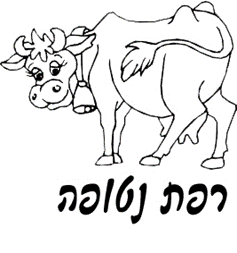 לרפת נטופה בבית רימון, שותפות של קיבוצים, דרוש/ה יו'ר רפתבמסגרת תפקידו יהיה היו"ר אחראי לנושאים הבאים:הפעלת מועצת המנהלים למימוש יעודה ותפקידה.אחראי על קיום וניהול מועצת המנהלים של הרפתאחראי לפיתוח וקידום הרפת המשותפת, מקצועית וכלכלית.ליווי ויעוץ למנהל הרפת, ככל שנדרש.קיום של קשר שוטף עם הבעליםהכנת תכנית עבודה רב שנתית.הכנת תכנית השקעות שנתית.היו"ר יפעל למען קידום המטרות הבאות:שיפור התוצאות המקצועיות של הרפת.הגדלת הרווחיות של הרפתמינוף הפוטנציאל העסקי של הרפתהיקף המשרה: 	כחצי יום בשבוע אך למען ביצוע תפקידו, יבקר היו"ר ברפת באופן תדיר, בשעות העבודה הרגילות, וישהה בה ככל הדרוש לשם ביצוע התפקיד. כישורים נדרשים:השכלה רלוונטית יכולות וניסיון עסקי, ניהולי במשק חקלאיעדיפות לניסיון ברפתיכולת תקשורת וחיבור בין בעליםיכולת קידום תהליכיםיכולת ליווי וייעוץ למנהל הרפתזמינות ופניותקו"ח של מועמדים מתאימים ניתן לשלוח  למייל Smadar@ashdot.org.il  עד לתאריך 20.2.19